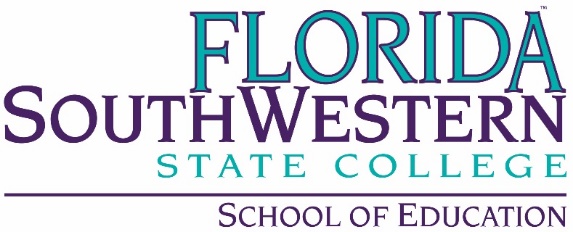 School of Education Faculty/Adjunct MeetingMonday, August 18, 20204:00 p.m. via ZoomPresent:  All School of Education faculty, staff and adjunct faculty.Welcome:  Dr. Joyce Rollins welcomed all to the meeting and introduced the new Dean of the School of Education and Charter Schools, Dr. April Fleming.  Dr. Fleming gave a short bio and welcomed everyone back.New Adjuncts:  Dr. Rollins introduced two new adjuncts teaching at the Hendry-Glades Center for Elementary Education: Sherry Blanset, teaching Classroom Management and Lori Whited, teaching Curriculum.  Both are elementary education teachers at UpTheGrove Elementary in LaBelle.Dr. Kelly Roy introduced two new Early Childhood Education adjuncts:  LeAnn Kramer, teaching Curriculum, and Kristy Biffar will will be teaching in Spring 2021 semester.Course Modality: Dr. Fleming reported the following:Modalities for Fall 2020 semester include the following new modalities: Live on Line, and Blended Live on Line.  Other modalities: ground, blended, and online.Trainings required for Live on Line and Blended Live on Line.  Dr. Rollins is a facilitator for the certification.  The self-enrolled class is called Blooming with Zoom. Majority of School of Education instructors have completed the course.  Please contact Dr. Rollins for more information.Syllabi:  Dr. Rollins reported:Syllabi language needs to be added to all syllabi.  She will send all the exact phrasing.All syllabi are due to Dr. Rollins (ELED and Lower Division) and Dr. Roy (ECE) by Sunday, August 23, 2020.  Please also copy Kathie DiLascio.COVID-19 Reporting Procedure:  Dr. Rollins reported:Information can be found on FSW homepage under Report Covid-19. Please read this comprehensive reporting procedure.Face masks are mandatory in all FSW buildings.  If a student refuses to wear a face covering, they should be asked to leave, and if they will not leave, Public Safety should be called.A supply of masks are in your SoE mailbox if you teach and ground or blended section.  If you need more, please contact Kathie DiLascio.For Field Experience students:  school districts and child care facilities need to be told if FSW student tests positive for Covid.  Dean Bukowski will let SoE know of any positive tests and the SoE will then inform the school district or child care facility.Equipment and Material Policy:  Dr. Joyce Rollins reported:Curriculum Library remains closed to students.Instructors may take materials from Curriculum Library for demonstration purposes.  After use, instructor needs to sterilize the equipment or keep it for 72 hours and when returned, use gloves.At the close of the Fall 2020 semester, everything that can be sanitized will be.Laminator is not available for use this semester.Study Days for Students:  Dr. Rollins reported that the day after Labor Day (Tuesday, September 8, 2020) and the Wednesday before Thanksgiving (November 25, 2020) have been designated as Study Days.  Students should have access to instructors on those days.  No classes on those days.FTCE Updates:  Dr. Rollins reported the State offered free testing through July 30, 2020.  That has stopped due to capacity issues.  There has been a temporary reprieve from testing.  However, please continue to encourage students to take all tests on time since waivers will probably not be available in the Spring 2021 semester.Field Experience:  Elizabeth Perdomo reported:Most students will have placements in the field.While in the field, students will be required to wear a face covering and follow all CDC guidelines and each school district’s guidelines.Lee County will have interns complete a questionnaire.All students are required to wear an FSW polo shirt while in the school.Lower Division students will not do observation hours in the field; they will do virtual experiences.The meeting was adjourned at 5:00 p.m. followed by breakout sessions./kdl